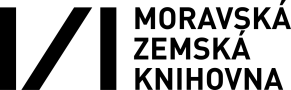 TISKOVÁ ZPRÁVAREGISTRACE ZDARMA PRO ČTENÁŘE NAD 70 LETMoravská zemská knihovna v Brně zrušila registrační poplatek pro čtenáře starší 70 let. Od 1. ledna 2016 vstoupil v platnost aktualizovaný ceník placených služeb a poplatků (viz tabulka). Nově se mohou čtenáři starší sedmdesáti let v Moravské zemské knihovně registrovat zdarma. Senioři od šedesáti pěti do šedesáti devíti let za roční registraci zaplatí sto korun z původních dvou set korun. Jde o další z kroků, kterým se knihovna otevírá svým čtenářům a usnadňuje jim využívání nabízených služeb. Zároveň tak MZK vstoupila mezi další instituce, které poskytují slevy nevydělávajícím občanům. Podobný krok udělala knihovna v roce 2010, kdy umožnila studentům od 15 let do 19 let registraci zcela zdarma! Vedoucí půjčovny Přemysl Kachlík k tomu dodává, že knihovna chce seniory motivovat k jejich celoživotnímu vzdělávání a podporovat je v rozvoji jejich zájmů.Ceník placených služeb a poplatků